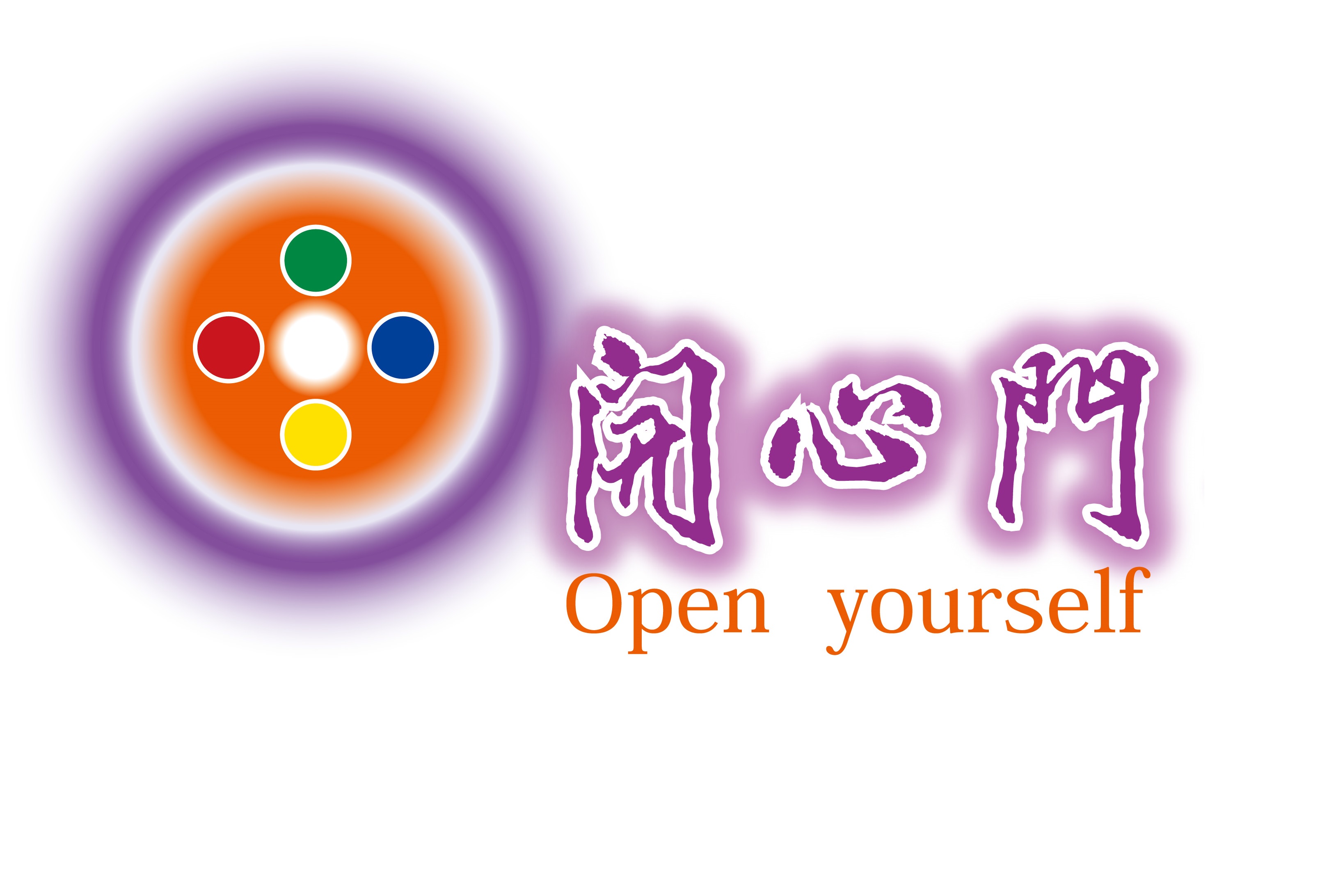                  5Q禪濃縮進階課程
     生命真正要的是甚麼？您了解您生命的意義嗎？您對您自己足夠了解嗎？您會閃躲您生命的難題嗎？您是否活在您生命的願景呢？5Q禪濃縮進階課程，將開啟您對自身生命的了悟與內在願景的顯現。歡迎所有內在探索達人一起來追尋您生命真正要的。課程時間：2016年1月1、2、3日課程費用：每人8000元 (含食宿)課程地點：開心門佛療學院          宜蘭縣五結鄉公園二路117號聯絡電話：03-9500737  03-9500192
匯款資訊：合作金庫北羅東分行（006）5414-717-266029--------------------------------------------------------------------------------------5Q禪濃縮進階課程報名表
學員姓名性別／血型        ／     型         生    日       ／　 ／   室內電話(H)   -           行動電話09   -           室內電話(O)   -           通訊地址e-mail介紹人介紹人電話